Lista de Útiles para Tercer GradoLo siguiente es la lista de útiles escolares que necesitara su hijo/a para 3er grado.  Por favor rotule todos los útiles con el nombre y apellido de su hijo/a. También mande una merienda y bebida diariamente. 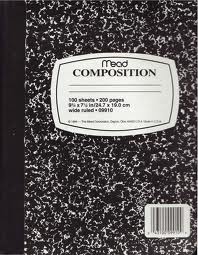 7 cuadernos marbel de composición (NO PORTAFOLIOS/ NO CUADERNOS CON ESPIRAL)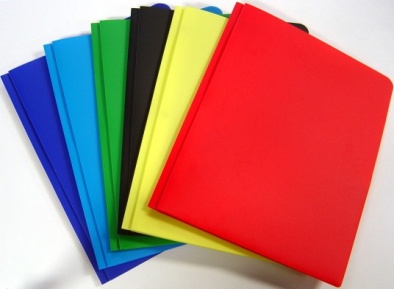 5 carpetas con 2 bolsillos de colores sólido de plástico  (verde, amarillo, rojo, azul, y morado) 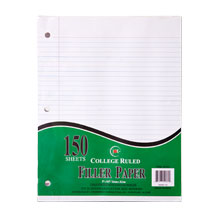 1 paquete de hojas sueltas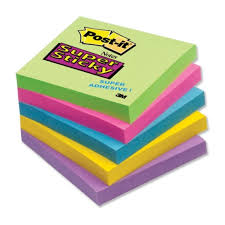 1 paquete de post-its 2 paquetes de lápices (24) NO LAPICES MECANICOS) 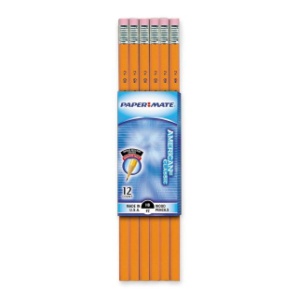 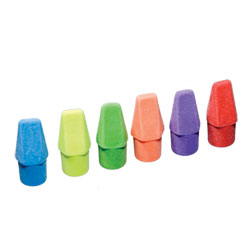 1 paquete de borradores para poner en el lápiz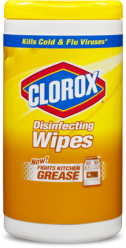 1 contenedor de toallitas de cloro1 caja de pañuelos (tissues) 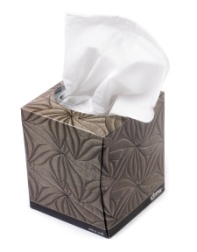 1 caya pequeña (para guardar los útiles) 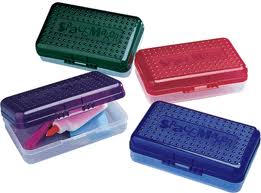 1 caja de 24 crayones (no marcadores) 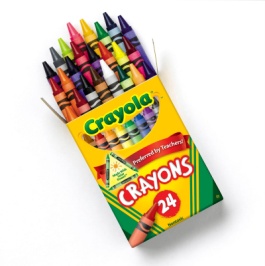 3 palitos de pegamento 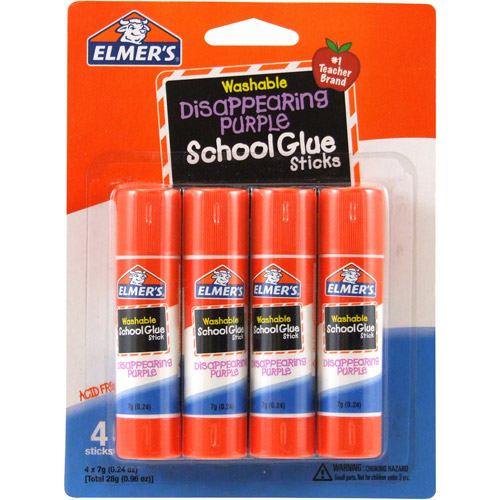 Un par de tijeras ( de metal no de plástico) 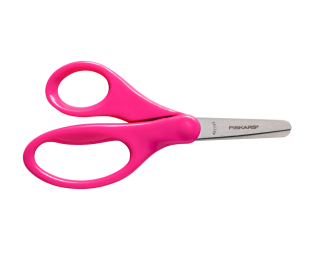 $5.00 para la subscripción a Scholastic NewsGracias por su cooperación 